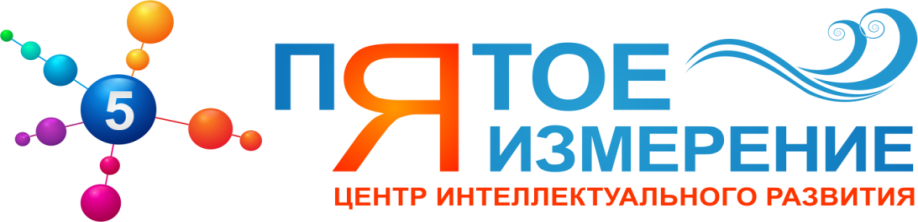 ПОЛОЖЕНИЕВсероссийская дистанционная олимпиада «Фиксики: формула успеха»Положение о проведении Всероссийской дистанционной олимпиады (далее Олимпиада).1. Общие положения1.1. Настоящее Положение о проведении Всероссийской дистанционной олимпиады (далее - Положение) устанавливает цели, порядок организации и проведения Всероссийской дистанционной олимпиады.2. Цели Олимпиады2.1. Целями данной Олимпиады являются:развитие зрительного восприятия, внимания, памяти и мышления;развитие тонкой моторики, умения пользоваться линейкой, наглядно-образного мышления;обучение счету.2.2. Содействовать внедрению и распространению современных инновационных образовательных технологий в педагогическую деятельность.2.3. Способствовать самореализации и профессиональному росту педагога.3. Участники Олимпиады3.1. В Олимпиаде принимают участие дети старших и подготовительных групп, посещающие дошкольные учреждения,  выполнившие условия, установленные в п.п. 4.3 и 4.4 настоящего Положения.3.2. Участие в Олимпиаде является добровольным.3.3. Организацией и проведением Олимпиады занимается руководитель (далее Организатор), если работа выполнена под чьим-то руководством.3.4. Право бесплатного участия предоставляется детям сиротам, детям с ограниченными возможностями. Право бесплатного участия подтверждается справкой в произвольной форме, заверенной печатью и подписью директора образовательного учреждения.3.5. Количество участников от одного ОУ не ограничено.4. Порядок участия в Олимпиаде4.1.Зарегистрируйтесь на нашем сайте p-izmerenie.ru и войдите в Личный кабинет. Ознакомьтесь с Инструкцией к личному кабинету.4.2. Ознакомьтесь с Положением Олимпиады и договором-офертой.4.3.  с 07.11.2016 по 16.12.2016 г. подайте заявку на участие. 4.4. Оплатите заявку на сайте или скачайте квитанцию для оплаты через банк (согласно п.5 настоящего Положения). Организационный взнос расходуется на разработку наградного материала, организационное и методическое обеспечение Олимпиады.4.5. После оплаты отсканированную или сфотографированную квитанцию следует отправить вместе с заявкой участника (скачать заявку) на электронный адрес 5.izmerenie@mail.ru  Скан копия или фотография квитанции должны быть четкими и легко читаемые.4.6.В течение двух дней после отправки вы должны получить подтверждение о получении материалов и регистрации в Олимпиаде. Если таковое не произошло, значит, ваше письмо не получено, и необходимо продублировать его еще раз.  5. Порядок оплаты ОлимпиадыОплата счета на сайте www.p-izmerenie.ru:5.1. В личном кабинете выберите мероприятие, укажите количество участников и нажмите кнопку "Оплатить".5.2. Для совершения платежа в системе ROBOKASSA  выберите способ оплаты, нажмите "Оплатить" и следуйте дальнейшим инструкциям системы. Возможные варианты оплаты:Электронным кошельком (Webmoney, QIWI Wallet)Банковские карты (VISA, MasterCard)Терминалы оплаты (QIWI, Элекснет)Через интернет-банк (Альфа-Клик, Русский Стандарт)Другие способы оплаты (Связной, Евросеть)5.3. После оплаты заявки на участие в мероприятии в личном кабинете самостоятельно скачайте задания.Оплата по квитанции через банк:5.4. Скачайте квитанцию для оплаты через банк. 5.5. После оплаты отсканированную или сфотографированную квитанцию следует отправить вместе с заявкой участника (скачать заявку) на электронный адрес 5.izmerenie@mail.ru  Скан копия или фотография квитанции должны быть четкими и легко читаемые.5.5. После подтверждения оплаты, тех.поддержка отправит задания Олимпиады.6. Подведение итогов и награждение победителей Олимпиады6.1. Участники получают дипломы победителей I, II, III степени (если таковые имеются), сертификат участника Всероссийской дистанционной олимпиады, которые отправляются на электронный адрес Организатора в PDF-формате. 6.2. Результаты Олимпиады будут подведены до 30.12.2016г. и опубликованы на сайте в разделе «Итоги».6.3. Редакция Центра интеллектуального развития «Пятое измерение» может использовать ваши фотоотчеты на страницах своего сайта и в группе  «Вконтакте».6.4. В случае, если в наградных материалах допущена ошибка по вине Участника мероприятия, то повторно наградные материалы высылаются при условии оплаты данной услуги (30 рублей один наградной материал). В случае, если в наградных материалах допущена ошибка по вине Организатора, наградные материалы высылаются повторно бесплатно.6.5. Наградные материалы высылаются на электронный адрес, указанный в заявке. 7. Поощрение педагогов7.1. Оргкомитет отмечает благодарственным письмом организаторов, кураторов и образовательное учреждение, принявшее участие в Олимпиаде за организацию и проведение Всероссийской Олимпиады «Фиксики: формула успеха», рассылка проводится  в PDF-формате.Если у Вас остались вопросы по правилам проведения Олимпиады, задайте нам ваши вопросы по адресу  5.izmerenie@mail.ruсайт: www.p-izmerenie.ru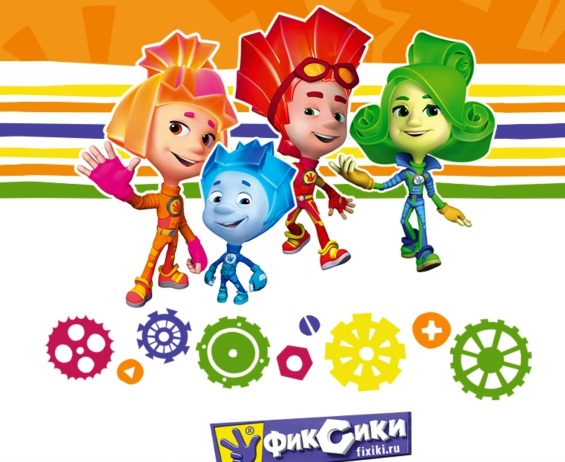 Сроки проведения мероприятия:с 07.11.2016г. по 16.12.2016г.Приём заявок:с 07.11.2016г. по 16.12.2016г.Подведение итогов мероприятия:До 30.12.2016г.